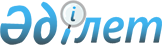 Алға ауданы әкімдігінің 2018 жылғы 25 қаңтардағы № 48 "Алға ауданында қоғамдық тәртіпті қамтамасыз етуге қатысатын азаматтарды көтермелеудің түрлері мен тәртібін сондай-ақ оларға ақшалай сыйақының мөлшерін айқындау туралы" қаулысына өзгеріс енгізу туралыАқтөбе облысы Алға ауданы әкімдігінің 2019 жылғы 13 маусымдағы № 235 қаулысы. Ақтөбе облысының Әділет департаментінде 2019 жылғы 18 маусымда № 6257 болып тіркелді
      Қазақстан Республикасының 2001 жылғы 23 қаңтардағы "Қазақстан Республикасындағы жергілікті мемлекеттік басқару және өзін-өзі басқару туралы" Заңының 31-бабына, Қазақстан Республикасының 2004 жылғы 9 шілдедегі "Қоғамдық тәртіпті қамтамасыз етуге азаматтардың қатысуы туралы" Заңының 3-бабы 2-тармағының 3) тармақшасына және Қазақстан Республикасының 2016 жылғы 6 сәуірдегі "Құқықтық актілері туралы" Заңының 26 бабына сәйкес, Алға ауданының әкімдігі ҚАУЛЫ ЕТЕДІ:
      1. Алға ауданы әкімдігінің 2018 жылғы 25 қаңтардағы № 48 "Алға ауданында қоғамдық тәртіпті қамтамасыз етуге қатысатын азаматтарды көтермелеудің түрлері мен тәртібін сондай-ақ оларға ақшалай сыйақының мөлшерін айқындау туралы" қаулысына (нормативтік құқықтық актілерді мемлекеттік тіркеу тізілімінде № 5891 тіркелген, 2018 жылғы 23 ақпанда Қазақстан Республикасының нормативтік құқықтық актілерінің электрондық түрдегі бақылау банкінде жарияланған) мынадай өзгеріс енгізілсін:
      көрсетілген қаулының қосымшасы осы қаулының қосымшасына сәйкес жаңа редакцияда жазылсын.
      2. "Алға ауданы әкімінің аппараты" мемлекеттік мекемесі заңнамада белгіленген тәртіппен:
      1) осы қаулыны Ақтөбе облысының Әділет департаментінде мемлекеттік тіркеуді;
      2) осы қаулыны мерзімді баспа басылымдарында және Қазақстан Республикасы нормативтік құқықтық актілерінің электрондық түрдегі Эталондық бақылау банкінде ресми жариялауға жіберуді;
      3) осы қаулыны Алға ауданы әкімдігінің интернет-ресурсына орналастыруды қамтамасыз етсін.
      3. Осы қаулының орындалуын бақылау аудан әкімінің орынбасары Ә. Қонжарға жүктелсін.
      4. Осы қаулы оның алғашқы ресми жарияланған күнінен кейін күнтізбелік он күн өткен соң қолданысқа енгізіледі. Алға ауданында қоғамдық тәртіпті қамтамасыз етуге қатысатын азаматтарды көтермелеудің түрлері мен тәртібі және ақшалай сыйақының мөлшері 
1. Көтермелеудің түрлері
      1. Қоғамдық тәртіпті қамтамасыз етуге қатысатын азаматтарды көтермелеудің түрлері:
      1) алғыс жариялау;
      2) грамотамен марапаттау;
      3) ақшалай сыйақы беру. 2. Көтермелеудің тәртібі
      2. Қоғамдық тәртіпті қамтамасыз етуге қатысатын азаматтарды көтермелеу мәселелерiн Алға ауданының әкімдігімен құрылған қоғамдық тәртіпті сақтауға қатысатын, қылмыстардың алдын алуға және ашуға ықпал еткен азаматтарды көтермелеу жөніндегі комиссия (бұдан әрi – Комиссия) қарайды.
      3. Қылмыстың алдын алуға және жолын кесуге, қоғамдық тәртіпті қорғауға, қоғамдық қауіпсіздікті қамтамасыз етуге белсенді қатысатын азаматтарды көтермелеу жөніндегі ұсыныстарды комиссияның қарауына Ақтөбе облысының полиция департаменті Алға ауданының полиция бөлімінің бастығы ұсынады.
      4. Комиссия қабылдаған шешім - көтермелеу үшін, ал комиссия қабылдаған шешімге сәйкес Қазақстан Республикасы Ішкі істер министрлігі Ақтөбе облысының полиция департаменті бастығының бұйрығы - көтермелеуге ақы төлеу үшін негіз болып табылады.
      5. Көтермелеу түрiн, соның iшiнде ақшалай сыйақы мөлшерiн, көтермеленушінің қоғамдық тәртiптi қамтамасыз етуге қосқан үлесiн ескере отыра, комиссия белгiлейдi. 3. Ақшалай сыйақының мөлшері
      6. Ақшалай сыйақының мөлшерi комиссиямен белгiленеді және ол айлық есептік көрсеткіштің он еселенген мөлшерінен аспайды.
      7. Ақшалай сыйақы төлеу облыстық бюджет қаражаты есебiнен Ақтөбе облысының полиция департаменті Алға ауданының полиция бөлімімен жүргiзіледі.
      8. Көтермелеуге ақы төлеуге арналған қаражат Қазақстан Республикасы Ішкі істер министрлігі Ақтөбе облысының полиция департаменті шығыстарының құрамында жеке бағдарламамен көзделедi
					© 2012. Қазақстан Республикасы Әділет министрлігінің «Қазақстан Республикасының Заңнама және құқықтық ақпарат институты» ШЖҚ РМК
				
      Аудан әкімі 

Н. Алдияров
Алға ауданы әкімдігінің 2019 жылғы 13 маусымдағы № 235 қаулысына қосымшаАлға ауданы әкімдігінің 2018 жылғы 25 қаңтардағы № 48 қаулысымен бекітілген